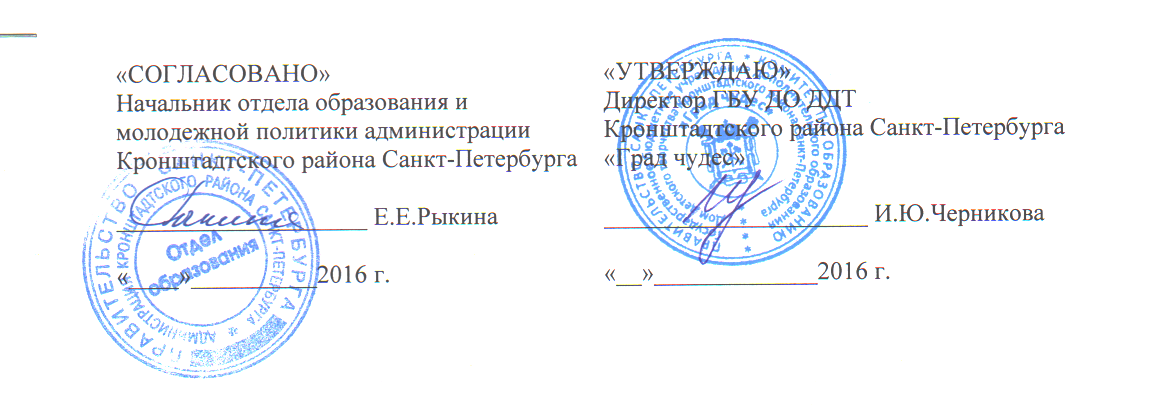 ПОЛОЖЕНИЕо проведении районного фестиваля «Танцевальная мозаика»ОБЩИЕ ПОЛОЖЕНИЯ:Районный фестиваль «Танцевальная мозаика» (далее – Фестиваль) приурочен к Международному дню танца и проводится в рамках районных мероприятий, направленных на выявление и развитие творческих способностей детей и юношества в жанре хореографии.1.2. Организаторами районного Фестиваля являются:Отдел образования и молодежной политики администрации Кронштадтского района Санкт-Петербурга;ГБУ ДО ДДТ Кронштадтского района Санкт-Петербурга «Град чудес».Цели и задачи:повышение профессионального уровня исполнительского мастерства участников;популяризация хореографического искусства различных направлений; пропаганда творческого мастерства юного поколения;выявление талантливых участников коллективов и отдельных исполнителей;приобщение молодёжи к здоровому и активному образу жизни;раскрытие и активизация творческого потенциала участников фестиваля.Участники:К участию в фестивале приглашаются солисты, танцевальные, хореографические коллективы ОУ, УДОД, культурно-досуговых учреждений, подростковых клубов. Условия и сроки проведения:Фестиваль проводится на базе ГБУ ДО Дом детского творчества «Град чудес» 29 апреля 2016 года в 16.00.Заявки на участие принимаются до 25 апреля 2016 года (см. приложение) по адресу: . Кронштадт, пр. Ленина, д. 51, ДДТ «Град чудес»; телефон, факс 435-07-41, e-mail: Grad_Tchudes@mail.ru - заместитель директора Астраханцева Альбина ИвановнаФестиваль проводится в форме концерта.Предварительный этап (по желанию) проводится на базе ОУ и творческих коллективов;Продолжительность выступления каждого коллектива не должна превышать 10 минут; Репертуар по выбору участников.Подведение итогов:Все коллективы награждаются Дипломами участников Фестиваля.Приложение 1 Заявка на участие в районном фестивале «Танцевальная мозаика»Название организации	                                                          (ОУ, культурно-просветительское учрежд. и др.)Название коллектива _______________________________________________ФИО руководителя, концертмейстера (полностью)_______________________________________________________Контактный телефон_________________________________________________Количество участников выступления__________________________________Программа выступления __________________________________________________________________________________________________________________________________________________________________________________________________________Технические условия (фортепиано,CD, DVD, минидиск, микрофон и т.д.)___________________________________________________________________Руководитель______________________________«_____»______________2016 г.